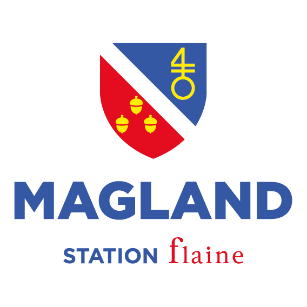 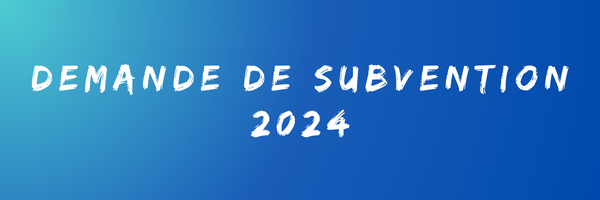 Dossier à envoyer avant le 2 décembre 2023Où retourner le dossier ?Par mail : comptabilite@magland.frA la Mairie de MaglandTout dossier incomplet ou non remis dans les délais ne pourra faire l’objet d’une étude.Présentation de l’association :Nom de votre association : Adresse du siège social : Téléphone : Email : Demande en préfecture le :Numéro d’enregistrement en préfecture :Président  Téléphone : Email :Nom de l’expert-comptable (si concerné) : Téléphone : Email : Cadre réservé à l’administration :Avis et observations de la Commission : Subvention : Autres : Conseil Municipal du :Décision :Délibération n° :Date de la notification :Date(s) de versement :Pièces à joindre au dossier :   Les statuts de l’association (si modification ou nouvelle demande)   Les comptes du dernier exercice clos   Budget de l’année en cours   Attestation d’assurance    Une copie du relevé du compte courant et d’épargne de l’association au 31 décembre 20221 – Répartition des adhérents (année en cours) :Nombre d’adhérents de l’association : Hommes :  Femmes : Habitant à Magland : Extérieur :Tranches d’âges :<12 ans  12-19 ans  20-24 ans  25-60 ans  >60 ans 2 – Tarifs :Tarifs de la cotisation :  Cotisation reversée à ma fédération : 3 - Moyens humains : Les membres du bureau :Renseignements techniques :Effectif salarié : Effectif non salarié défrayé : 4 – Locaux utilisés et équipements :L’association dispose-t-elle de locaux mis à disposition par la Mairie ?  Oui         NonSi oui, date de la convention : Temps d’occupation des locaux :Par semaine :Par jour (en heure) :Par an : Bilan financier 2022/ Budget prévisionnel 2024 :1 – Dépenses :2 – Recettes :5 – Déclaration sur l’honneur : Cette fiche doit être obligatoirement être remplie pour toute demande (initiale ou renouvellement) quel que soit le montant de la subvention sollicitée. Si le signataire n’est pas le représentant légal de l’association, joindre le pouvoir lui permettant d’engager celle-ci.Je soussigné(e), (nom, prénom) : Représentant(e) légal(e) de l’association : Certifie que l’association est régulièrement déclarée :Certifie que l’association est en règle au regard de l’ensemble des déclarations sociales et fiscales, ainsi que des cotisations de paiements correspondants ; Certifie exactes et sincères les informations du présent dossier, notamment la mention de l’ensemble des demandes de subventions déposées auprès d’autres financeurs publics, ainsi que l’approbation du budget par les instances statutaires ; Demande une subvention de : €Précise que cette subvention, si elle est accordée, devra être versée au compte bancaire de l’association ;Fait le  à Attention : toute fausse déclaration est passible de peines d’emprisonnement et d’amendes prévues par les articles 441-6 et 441-7 du code pénal. Le droit d’accès aux informations prévues par la loi n°78-17 du 06 janvier 1978 relative à l’informatique, aux fichiers et aux libertés s’exerce auprès du service ou de l’Etablissement auprès duquel vous avez déposé votre dossier.Signature Nom et prénomAdresseFonction dansL’associationTéléphoneEmailLibelléBilan 2022Prévisionnel 202410 - ACHATS100 – Fournitures eau, EDF, chauffage101 - Carburants102 – Fournitures d’entretien103 – Fournitures administratives104 – Gros matériel & équipement105 – Autres achats11 – SERVICES EXTERIEURS110 – Locations, charges locatives111 – Entretien réparations112 – Maintenance113 – Assurances114 - Divers12 – AUTRES SERVICES EXTERIEURS120 – Publicité, relations publiques121 – Frais de déplacement122 – Frais de postaux & téléphone123 – Services bancaires124 - Cotisations13 - MANIFESTATIONS14 – CHARGE DE PERSONNEL15 – AUTRES CHARGES GESTION COURANTE151 – Impôts et taxes150 – Charges financièresTOTAL DEPENSESLibelléBilan 2022Prévisionnel 202416 – PRODUITS DE GESTION COURANTE160 - Cotisations161 - Autres17 – SUBVENTION D’EXPLOITATION170 - Etat171 - Région172 - Département173 - Commune174 - Autres18 – VENTES ET PRESTATIONS180 – Ventes (tee-shirts…)181 – Ventes boissons, repas…182 – Prestations de services183 - Autres19 – PRODUITS FINANCIERS20 - PRODUITS EXCEPTIONNELS21 - MANIFESTATIONS22 – CONTRIBUTIONS EN NATURE220 – Dons et legs (sponsors…)221 – Mise à disposition locaux, agents…TOTAL RECETTES Résultat = recettes – dépenses